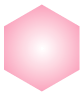 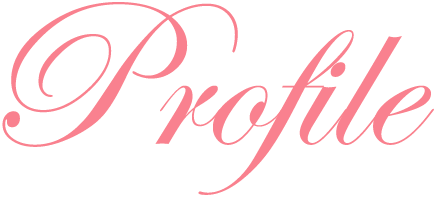 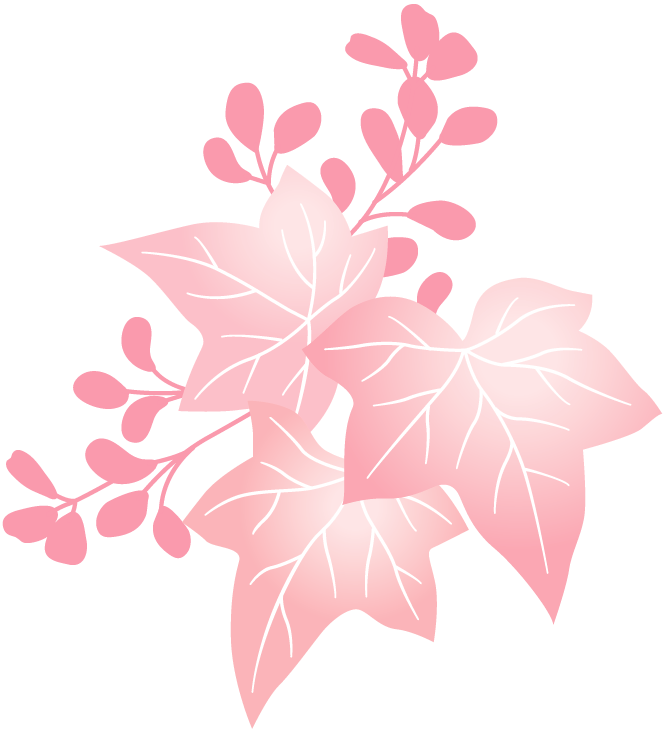 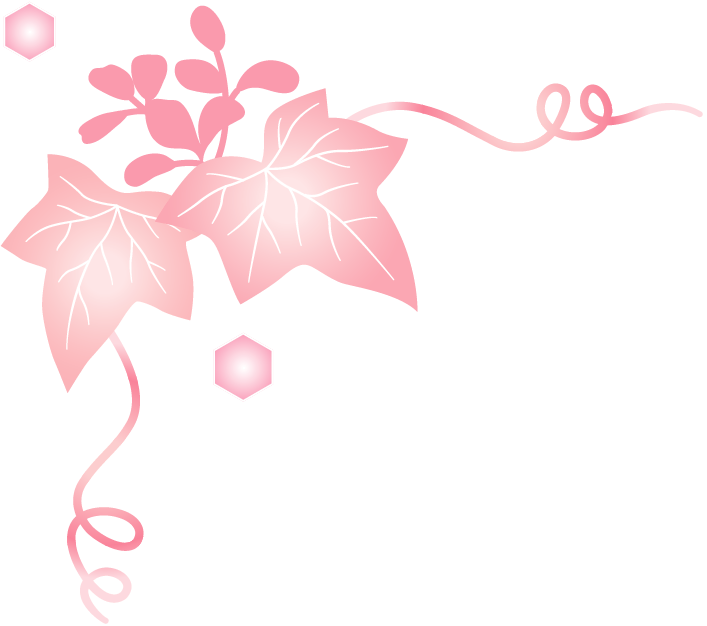 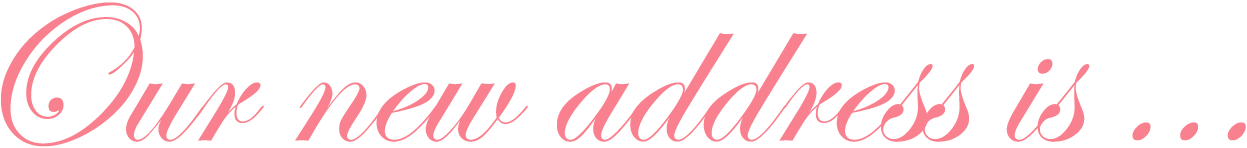 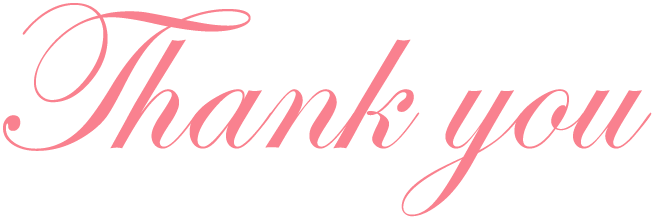 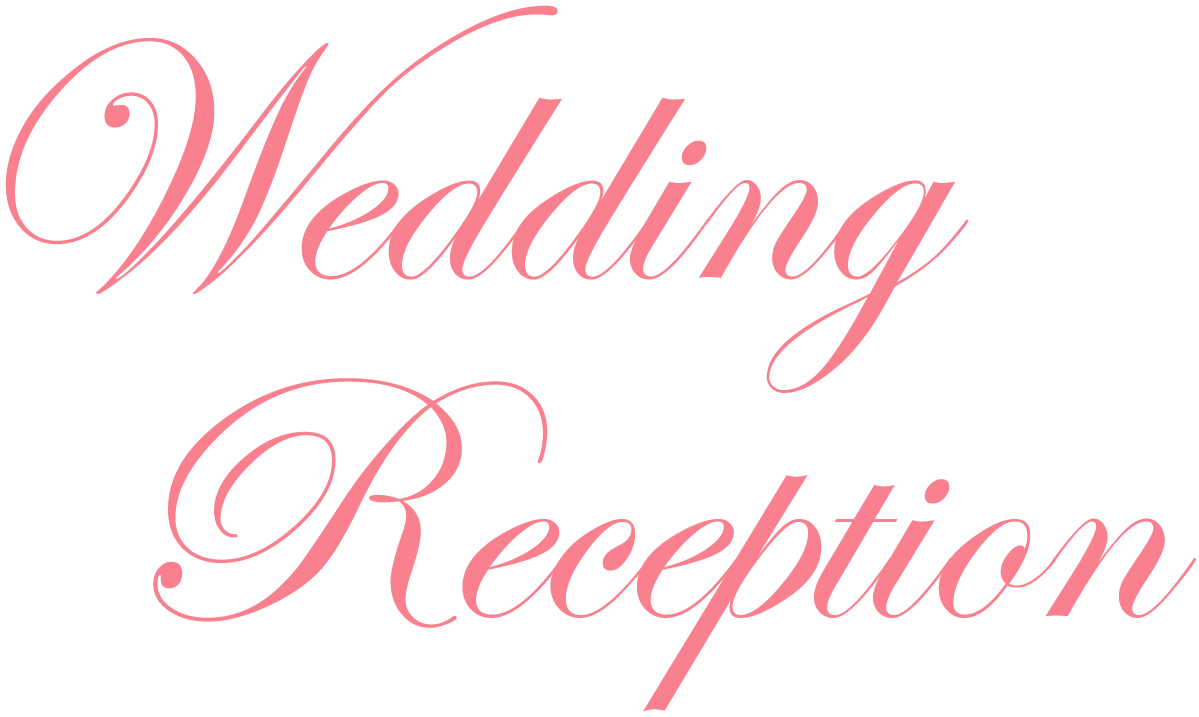 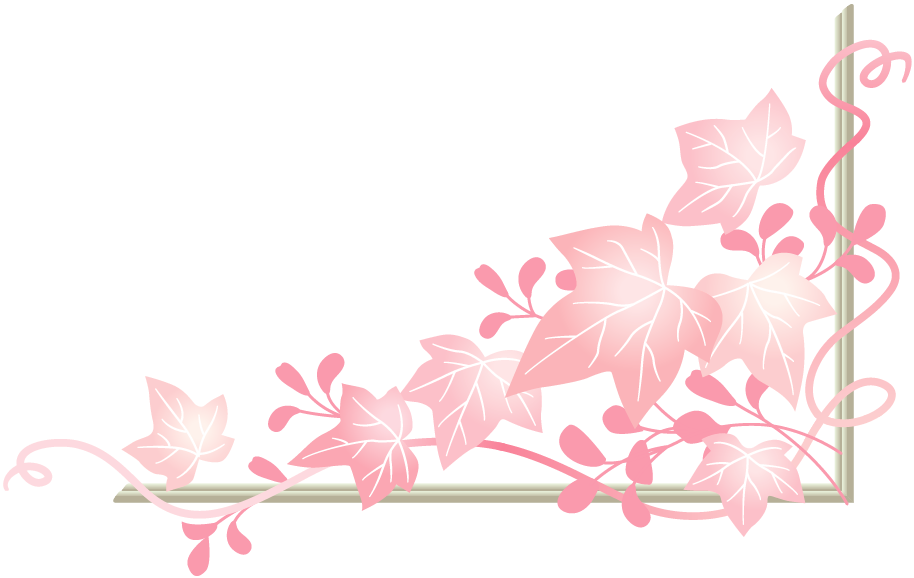 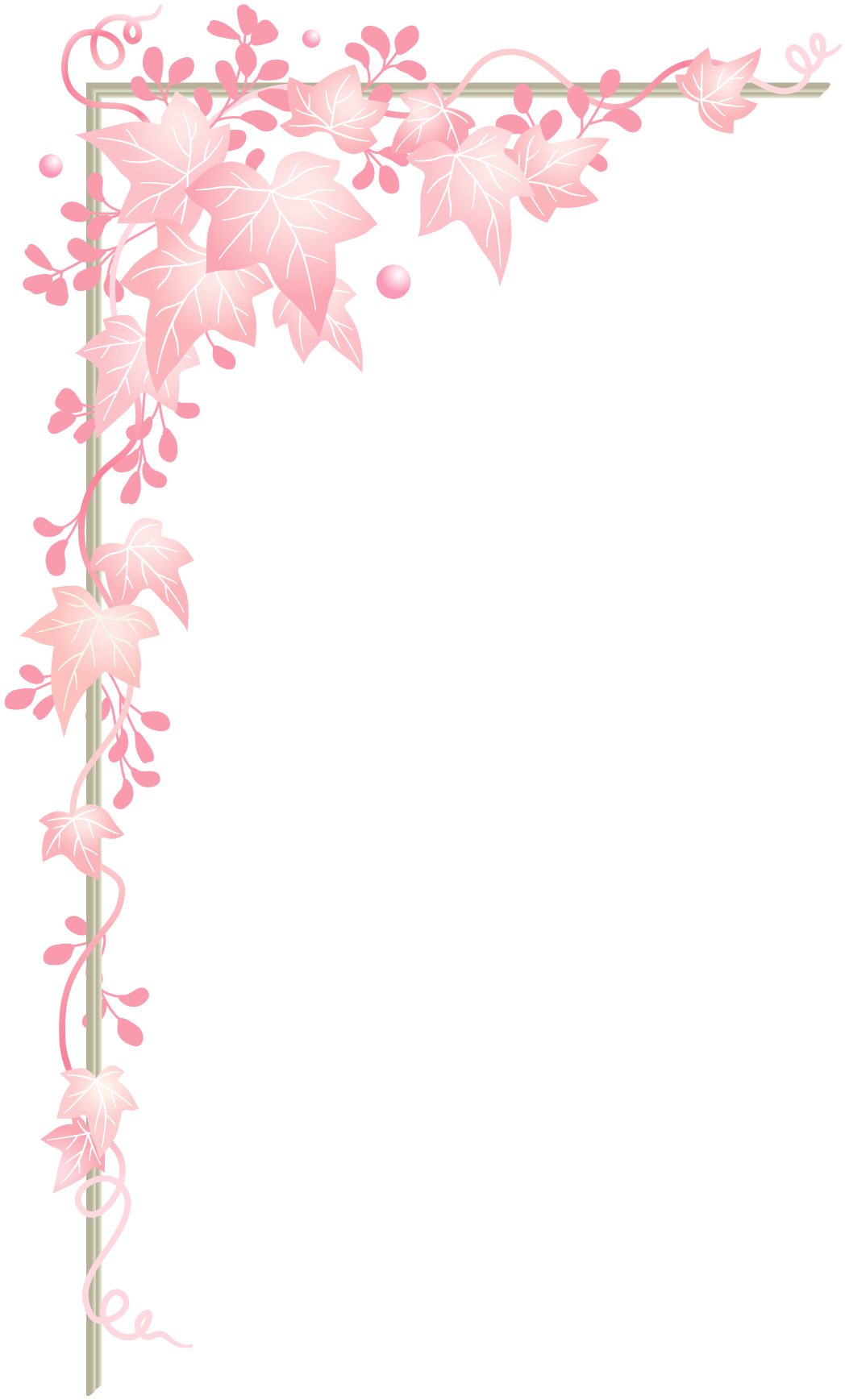 